Weitere Impressionen der Reise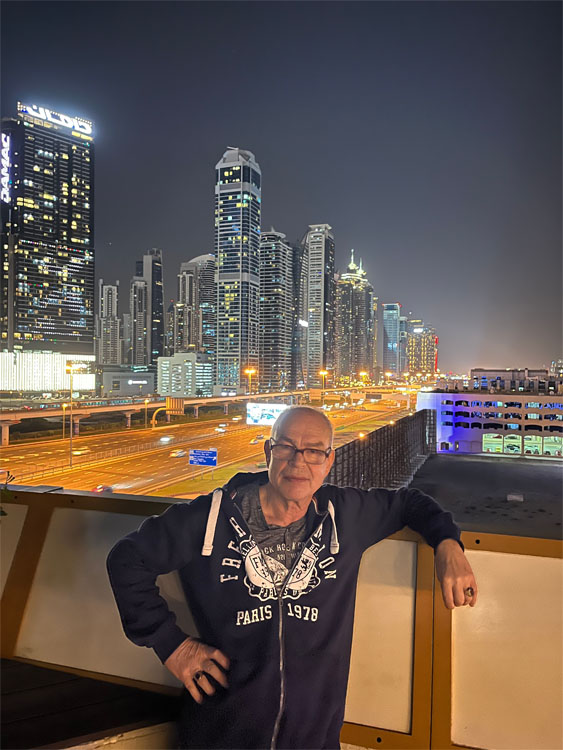 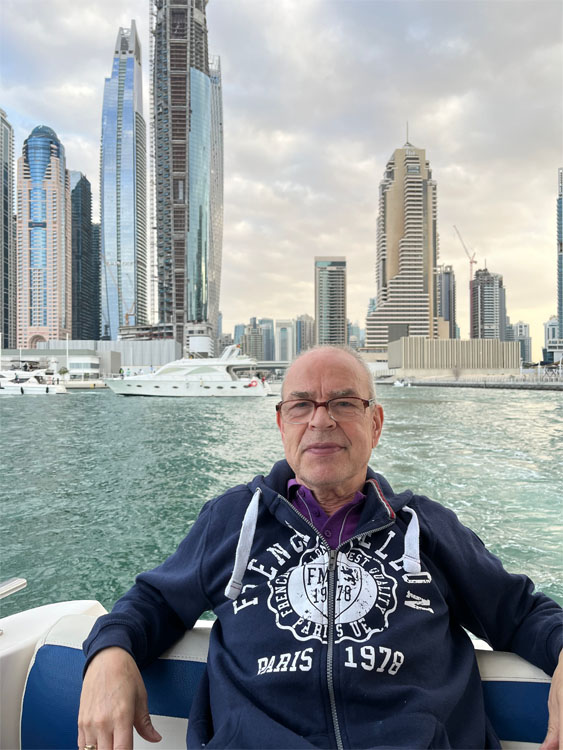 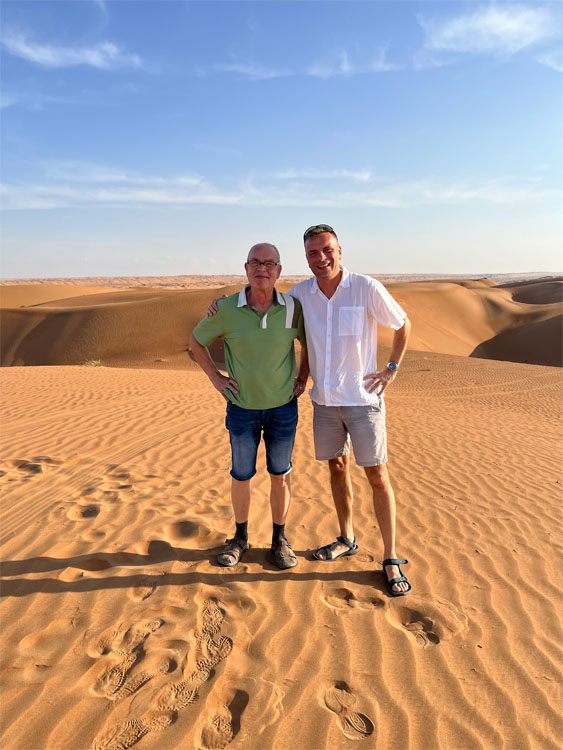 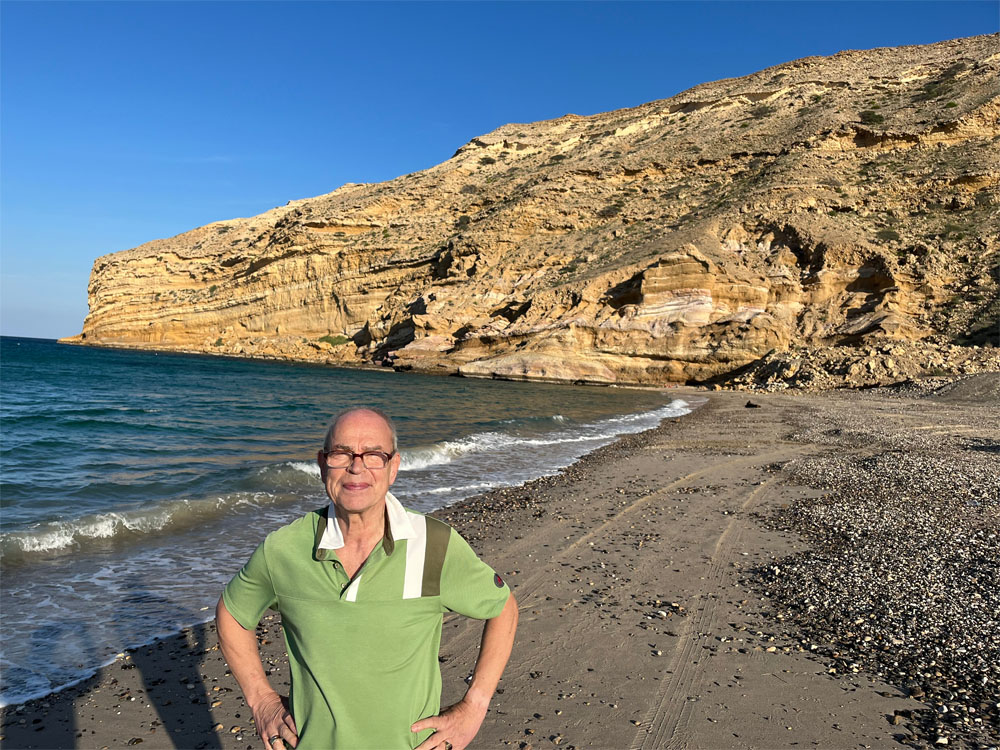 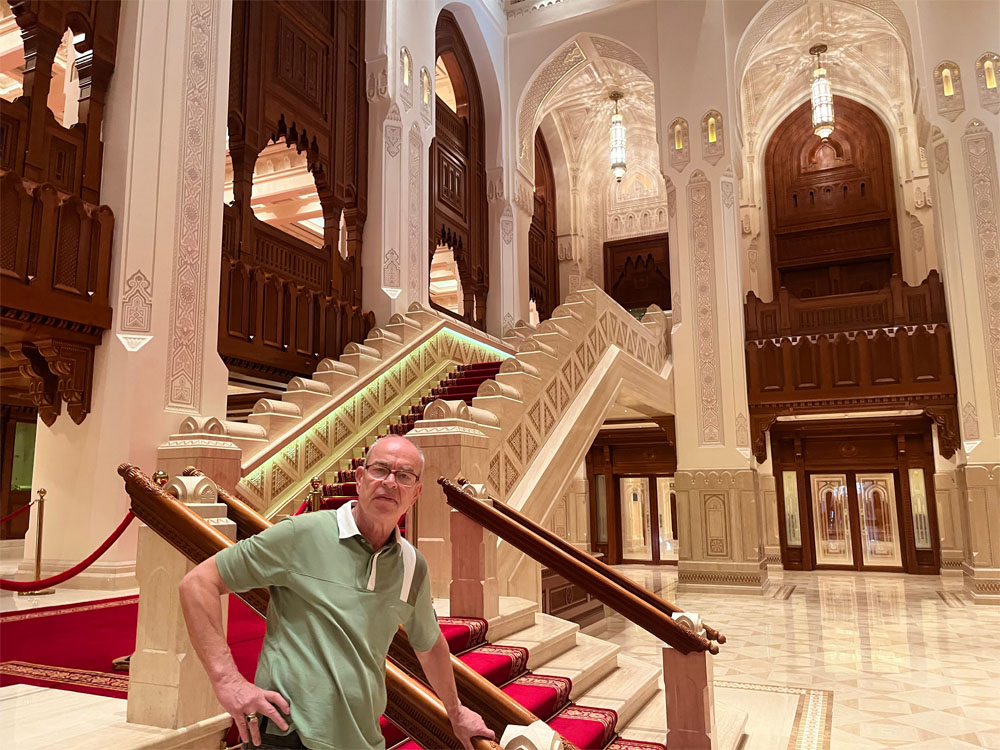 